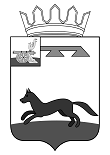 СОВЕТ ДЕПУТАТОВХИСЛАВИЧСКОГО ГОРОДСКОГО ПОСЕЛЕНИЯ ХИСЛАВИЧСКОГО РАЙОНА СМОЛЕНСКОЙ ОБЛАСТИПРОЕКТ РЕШЕНИЯО предоставлении разрешения на условно разрешенный вид использования земельного участкаВ соответствии с Градостроительным кодексом Российской Федерации, Земельным кодексом Российской Федерации, Федеральным законом от 06.10.2003 № 131-ФЗ «Об общих принципах организации местного самоуправления в Российской Федерации», Совет депутатов Хиславичского городского поселения Хиславичского района Смоленской области  РЕШИЛ:1. Предоставить разрешение на условно разрешенный вид использования земельного участка площадью 5000 кв.м., расположенного по адресу: Российская Федерация, Смоленская область, Хиславичский район, пос. Кирпичный завод, - «производственные, коммунальные и складские объекты». Земельный участок расположен в территориальной зоне Ж2 – зона малоэтажной смешанной жилой застройки, категория земель - земли населенных пунктов.2. Настоящее решение опубликовать в газете «Хиславичские известия» и разместить на официальном сайте Администрации муниципального образования «Хиславичский район» Смоленской области http://hislav.admin-smolensk.ru в сети Интернет.3. Настоящее решение вступает в силу после официального опубликования в газете «Хиславичские известия».Глава муниципального образованияХиславичского городского поселенияХиславичского района Смоленской области                                             О.Б. Маханёк